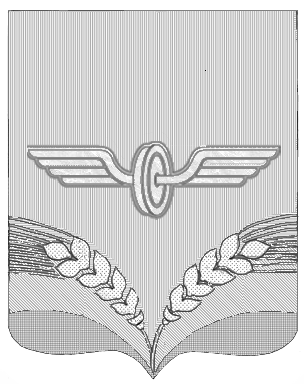 АДМИНИСТРАЦИЯ СОВЕТСКОГО РАЙОНА КУРСКОЙ ОБЛАСТИ П О С Т А Н О В Л Е Н И Е от  09.04.2020   №  316 Курская область, 306600, пос. Кшенский, ул. Пролетарская, 45О назначении публичных слушанийпо проекту планировки территориии проекту межевания для установленияграниц земельных участков  предназначенных длястроительства линейного объекта «Проезд по с.Нижняя Грайворонка, ул.Центральная Нижнеграйворонского сельсовета Советского района Курской области»В соответствии со статьей 46 Градостроительного кодекса Российской Федерации, Федеральным  законом от 06.10.2003 № 131-ФЗ «Об общих принципах организации  местного самоуправления в Российской Федерации», Положением об организации и проведении общественных обсуждений и (или) публичных слушаний по вопросам градостроительной деятельности на территории муниципального района «Советский район» Курской области, утвержденным решением Представительного Собрания Советского района Курской области от 26.02.2020 года № 99, в целях соблюдения права человека на благоприятные условия жизнедеятельности, прав и законных интересов правообладателей земельных участков и объектов капитального строительства  Администрация Советского района Курской области ПОСТАНОВЛЯЕТ:1.Назначить публичные слушания по проекту планировки территории и проекту межевания для установления границ земельных участков  предназначенных для строительства линейного объекта «Проезд по с.Нижняя Грайворонка, ул.Центральная Нижнеграйворонского сельсовета Советского района Курской области» с местоположением: Курская область, Советский район, Нижнеграйворонский сельсовет.2.Срок проведения публичных слушаний – 1 месяц со дня опубликования оповещения о начале публичных слушаний  на официальном сайте муниципального района «Советский район» Курской области (приложение №1).3.Место проведения собрания участников публичных слушаний: Курская область, Советский район, Нижнеграйворонский сельсовет,  с.Нижняя Грайворонка, ул.Центральная, д.63, здание МКУК «Нижнеграйворонский ЦСДК».4.С информационными материалами по предмету публичных слушаний можно ознакомиться на экспозиции по следующему адресу: Курская область, Советский район, п.Кшенский, ул.Пролетарская, д.45 (здание Администрации Советского района Курской области, кабинет № 41), на сайте  муниципального района «Советский район» в разделе градостроительство http://sovetskiyr.rkursk.ru, а также на сайте муниципального образования «Нижнеграйворонский сельсовет» Советского района Курской области https://нижнеграйворонский-сельсовет.рф/.Срок проведения экспозиции: экспозиция проводится в течении всей продолжительности публичных слушаний, понедельник – пятница 14:00 – 16:30.5.Предложения и замечания по предмету публичных слушаний направлять в Администрацию Советского района Курской области по 07 мая 2020 года включительно:- в письменной форме по адресу: Курская область, Советский район, п.Кшенский, ул.Пролетарская, д.45.- в устной форме в ходе проведения собрания участников публичных слушаний;- посредством записи в книге (журнале) учета посетителей экспозиции проекта, подлежащего рассмотрению на публичных слушаниях.Участники публичных слушаний при внесении замечаний и предложений в целях идентификации представляют сведения о себе (фамилию, имя, отчество (при наличии), дату рождения, адрес места жительства (регистрации) – для физических лиц: наименование, основной государственный регистрационный номер, место нахождения и адрес – для юридических лиц) с приложением копий документов, подтверждающих такие сведения.Участники публичных слушаний, являющиеся правообладателями земельных участков и (или) расположенных на них объектов капитального строительства, расположенных в границах территории проведения публичных слушаний, также представляют сведения соответственно о таких земельных участках, объектах капитального строительства, расположенных в границах территории проведения публичных слушаний помещениях, являющихся частью указанных объектов капитального строительства, из Единого государственного реестра недвижимости и иные документы, устанавливающие или удостоверяющие их права на такие земельные участки, объекты капитального строительства, помещения, являющиеся частью указанных объектов капитального строительства.6.Создать комиссию по организации и проведению публичных слушаний по рассмотрению проекта планировки территории и проекта межевания для установления границ земельных участков, предназначенных для строительства линейного объекта «Проезд по с.Нижняя Грайворонка, ул.Центральная Нижнеграйворонского сельсовета Советского района Курской области», утвердив её состав, Положение о комиссии (приложение №2) и Порядок рассмотрения и учета поступивших предложений, замечаний по проекта планировки территории и проекта межевания для установления границ земельных участков  предназначенных для строительства линейного объекта «Проезд по с.Нижняя Грайворонка, ул.Центральная Нижнеграйворонского сельсовета Советского района Курской области» (Приложение 3).7.Комиссии по организации и проведению публичных слушаний по рассмотрению проекта планировки территории и проекта межевания для установления границ земельных участков  предназначенных для строительства линейного объекта «Проезд по с.Нижняя Грайворонка, ул.Центральная Нижнеграйворонского сельсовета Советского района Курской области» обеспечить выполнение организационных мероприятий по проведению публичных слушаний и подготовку заключения о результатах публичных слушаний.8.Для регистрации в качестве участника публичных слушаний на собрании участников публичных слушаний в целях идентификации необходимо представить сведения о себе (фамилию, имя, отчество (при наличии), дату рождения, адрес места жительства (регистрации) – для физических лиц; наименование, основной государственный регистрационный номер, место нахождения и адрес – для юридических лиц) с приложением документов, подтверждающих такие сведения. Правообладателям земельных участков и (или) расположенных на них объектов капитального строительства и (или) помещений, являющихся частью указанных объектов капитального строительства, находящихся на территории, в отношении которой подготовлены проекты, указанные в приложении к настоящему постановлению, необходимо представить сведения о таких объектах недвижимости из Единого государственного реестра недвижимости и иные документы, устанавливающие или удостоверяющие их права на такие земельные участки, объекты капитального строительства, помещения, являющиеся частью указанных объектов капитального строительства9.Контроль за исполнением данного постановления возложить на  заместителя Главы Администрации Советского района Курской области Алистратова А.Г.10.Постановление вступает в силу со дня его подписания и подлежит опубликованию на официальном сайте муниципального района «Советский район» Курской области.Глава Советского района							В.М.Жилинков	Приложение №1 Утвержденопостановлением АдминистрацииСоветского района Курской областиот  09.04.2020  № 316Оповещение о начале публичных слушанийНа публичные слушания представляется проект  планировки территории и проект межевания для установления границ земельных участков  предназначенных для строительства линейного объекта «Проезд по с.Нижняя Грайворонка, ул.Центральная Нижнеграйворонского сельсовета Советского района Курской области».Орган, уполномоченный на проведение публичных слушаний - комиссия по организации и проведению публичных слушаний по рассмотрению  проекта планировки территории и проекта межевания для установления границ земельных участков  предназначенных для строительства линейного объекта «Проезд по с.Нижняя Грайворонка, ул.Центральная Нижнеграйворонского сельсовета Советского района Курской области».Информационные материалы к рассматриваемым проектам:1. Проект планировки территории и проекта межевания для установления границ земельных участков  предназначенных для строительства линейного объекта «Проезд по с.Нижняя Грайворонка, ул.Центральная Нижнеграйворонского сельсовета Советского района Курской области».Срок проведения с 07 апреля 2020г. до 08 мая 2020г.Собрание  участников публичных слушаний будет проведено  07 мая 2020г. в 10 часов 00 мин. по адресу: Курская область, Советский район, Нижнеграйворонский сельсовет,  с.Нижняя Грайворонка, ул.Центральная, д.63, здание МКУК «Нижнеграйворонский ЦСДК».Срок регистрации участников публичных слушаний с 9 часов 30 минут до 10 часов 00 минут.С информационными материалами по предмету публичных слушаний можно ознакомиться на экспозиции по следующему адресу: Курская область, Советский район, п.Кшенский, ул.Пролетарская, д.45 (здание Администрации Советского района Курской области, кабинет № 41), на сайте  муниципального района Советский район в разделе градостроительство http://sovetskiyr.rkursk.ru, а также на сайте муниципального образования «Нижнеграйворонский сельсовет» Советского района Курской области https://нижнеграйворонский-сельсовет.рф/.Срок проведения экспозиции: экспозиция проводится в течении всей продолжительности публичных слушаний, понедельник – пятница 14:00 – 16:30.Предложения и замечания по предмету публичных слушаний направлять в Администрацию Советского района  Курской области по 07 мая 2020 года включительно:в письменной форме по адресу: Курская область, Советский район, п.Кшенский, ул.Пролетарская, д.45 (здание Администрации Советского района Курской области, кабинет № 41);в устной форме в ходе проведения собрания участников публичных слушаний;посредством записи в книге (журнале) учета посетителей экспозиции проекта, подлежащего рассмотрению на публичных слушаниях.Участники публичных слушаний при внесении замечаний и предложений в целях идентификации представляют сведения о себе (фамилию, имя, отчество (при наличии), дату рождения, адрес места жительства (регистрации) – для физических лиц: наименование, основной государственный регистрационный номер, место нахождения и адрес – для юридических лиц) с приложением копий документов, подтверждающих такие сведения.Участники публичных слушаний, являющиеся правообладателями земельных участков и (или) расположенных на них объектов капитального строительства, расположенных в границах территории проведения публичных слушаний, также представляют сведения соответственно о таких земельных участках, объектах капитального строительства, расположенных в границах территории проведения публичных слушаний помещениях, являющихся частью указанных объектов капитального строительства, из Единого государственного реестра недвижимости и иные документы, устанавливающие или удостоверяющие их права на такие земельные участки, объекты капитального строительства, помещения, являющиеся частью указанных объектов капитального строительства.Комиссии по организации и проведению публичных слушаний по рассмотрению проекта планировки территории и проекта межевания для установления границ земельных участков  предназначенных для строительства линейного объекта «Проезд по с.Нижняя Грайворонка, ул.Центральная Нижнеграйворонского сельсовета Советского района Курской области» обеспечить выполнение организационных мероприятий по проведению публичных слушаний и подготовку заключения о результатах публичных слушаний.Для регистрации в качестве участника публичных слушаний на собрании участников публичных слушаний в целях идентификации необходимо представить сведения о себе (фамилию, имя, отчество (при наличии), дату рождения, адрес места жительства (регистрации) – для физических лиц; наименование, основной государственный регистрационный номер, место нахождения и адрес – для юридических лиц) с приложением документов, подтверждающих такие сведения. Правообладателям земельных участков и (или) расположенных на них объектов капитального строительства и (или) помещений, являющихся частью указанных объектов капитального строительства, находящихся на территории, в отношении которой подготовлены проекты, указанные в приложении к настоящему постановлению, необходимо представить сведения о таких объектах недвижимости из Единого государственного реестра недвижимости и иные документы, устанавливающие или удостоверяющие их права на такие земельные участки, объекты капитального строительства, помещения, являющиеся частью указанных объектов капитального строительства.Порядок проведения публичных слушаний определен Положением об организации и проведении общественных обсуждений и (или) публичных слушаний по вопросам градостроительной деятельности на территории муниципального района «Советский район» Курской области, утвержденным решением Представительного Собрания Советского района Курской области от   26.02.2020 года    № 99.										Приложение № 2Утверждено постановлением АдминистрацииСоветского района Курской области     от 09.04.2020  № 316СОСТАВ КОМИССИИпо организации проведения публичных слушаний по рассмотрению  проекта планировки территории и проекта межевания для установления границ земельных участков  предназначенных для строительства линейного объекта «Проезд по с.Нижняя Грайворонка, ул.Центральная Нижнеграйворонского сельсовета Советского района Курской области»ПОЛОЖЕНИЕ  о комиссии по организации проведения публичных слушаний по рассмотрению  проекта планировки территории и проекта межевания для установления границ земельных участков  предназначенных для строительства линейного объекта «Проезд по с.Нижняя Грайворонка, ул.Центральная Нижнеграйворонского сельсовета Советского района Курской области».Настоящее Положение разработано для рассмотрения  проекта планировки территории и проекта межевания для установления границ земельных участков  предназначенных для строительства линейного объекта «Проезд по с.Нижняя Грайворонка, ул.Центральная Нижнеграйворонского сельсовета Советского района Курской области».в целях соблюдения права человека на благоприятные условия жизнедеятельности, прав и законных интересов правообладателей земельных участков и объектов капитального строительства, в соответствии с Градостроительным кодексом Российской Федерации, Федеральным законом Российской Федерации от 06.10.2003 № 131-Ф3 «Об общих принципах организации местного самоуправления в Российской Федерации», Законом Курской области от 31.10.2006 № 76-ЗКО «О градостроительной деятельности в Курской области», Положением об организации и проведении общественных обсуждений и (или) публичных слушаний по вопросам градостроительной деятельности на территории муниципального района «Советский район» Курской области, утвержденным решением Представительного Собрания Советского района Курской области от   26.02.2020 года    № 99.1.Общие положенияКомиссия по организации и проведению публичных слушаний по рассмотрению проекта планировки территории и проекта межевания для установления границ земельных участков  предназначенных для строительства линейного объекта «Проезд по с.Нижняя Грайворонка, ул.Центральная Нижнеграйворонского сельсовета Советского района Курской области» (далее - Комиссия) создается в целях организации проведения публичных слушаний по указанному выше Проекту.Комиссия в своей деятельности руководствуется действующим законодательством Российской Федерации, законодательством Курской области, нормативно-правовыми актами органов местного самоуправления муниципального района «Советский район» Курской области.Комиссия создается на основании постановления Администрации Советского района Курской области. Материально-техническое, информационное и документальное обеспечение деятельности Комиссии осуществляется Администрацией Советского района.Комиссия является организатором публичных слушаний по рассмотрению проекта планировки территории и проекта межевания для установления границ земельных участков  предназначенных для строительства линейного объекта «Проезд по с.Нижняя Грайворонка, ул.Центральная Нижнеграйворонского сельсовета Советского района Курской области» (далее – Проект) и действует в период организации и проведения публичных слушаний.Комиссия принимает решения в соответствии с компетенцией, установленной Градостроительным кодексом Российской Федерации, Законом Курской области от 31.10.2006 № 76-ЗКО «О градостроительной деятельности в Курской области», Положением об организации и проведении общественных обсуждений и (или) публичных слушаний по вопросам градостроительной деятельности на территории муниципального района «Советский район» Курской области, утвержденным решением Представительного Собрания Советского района Курской области от   26.02.2020 года    № 99 и настоящим Положением.Организация деятельности КомиссииЗаседания Комиссии проводятся по мере необходимости, время и место проведения устанавливается председателем Комиссии.Заседание Комиссии правомочно, если на нем присутствует не менее половины ее членов.Решения Комиссии по вопросам, отнесенным к ее компетенции, принимаются открытым голосованием, большинством голосов присутствующих на заседании членов Комиссии. Каждый член Комиссии обладает правом одного голоса. При равенстве голосов принятым считается решение, за которое проголосовал председательствующий на заседании Комиссии.Заседания Комиссии оформляются протоколом. Протокол подписывается присутствующими на заседании членами комиссии.Полномочия председателя КомиссииРуководит и контролирует деятельностью Комиссии.Распределяет обязанности между членами Комиссии.Ведет заседания Комиссии.Утверждает повестки дня заседаний Комиссии.Снимает с обсуждения вопросы, не касающиеся повестки дня, а также замечания, предложения и дополнения, с которыми не ознакомлены члены Комиссии.Привлекает к участию в работе Комиссии специалистов Администрации Советского района Курской области, а также других специалистов, обладающих необходимыми знаниями и информацией по вопросам, выносимым на рассмотрение Комиссии.Созывает в случае необходимости внеочередное заседание Комиссии.Осуществляет иные полномочия по организации и обеспечению деятельности Комиссии.После окончания процедуры публичных слушаний председатель Комиссии передает все материалы публичных слушаний в Администрацию Советского района Курской области.Полномочия заместителя председателя КомиссииИсполняет обязанности председателя Комиссии в случае его вынужденного отсутствия.Выполняет отдельные полномочия председателя Комиссии по его поручению, организовывает проведение заседаний Комиссии.Осуществляет взаимодействие с проектной организацией - разработчиком Проекта.Обобщает внесенные замечания, предложения и дополнения к Проекту, ставит их на голосование для выработки решения и внесения в протокол.Контролирует правильность и своевременность подготовки секретарем Комиссии протоколов заседаний временной комиссии с изложением особых мнений, высказанных на заседаниях членами Комиссии.Полномочия секретаря КомиссииВедет протокол заседания Комиссии, представляет его для подписания председателю Комиссии.Контролирует своевременное поступление на рассмотрение Комиссии поданных участниками публичных слушаний замечаний и предложений к Проекту.Осуществляет сбор замечаний и предложений и представляет их для рассмотрения членам Комиссии.Извещает всех членов Комиссии о дате внеочередного заседания.Полномочия членов КомиссииПринимают участие в формировании вопросов повестки дня заседаний Комиссии.Участвуют в обсуждении и голосовании по вопросам, выносимым на рассмотрение Комиссии.Высказывают замечания, предложения в письменном или устном виде, касающиеся основных положений Проекта, которые подлежат отражению в протоколе заседания Комиссии.Своевременно выполняют все поручения председателя и заместителя председателя Комиссии. Приложение 3ПОРЯДОКрассмотрения и учета поступивших предложений, замечаний по проекта планировки территории и проекта межевания для установления границ земельных участков  предназначенных для строительства линейного объекта «Проезд по с.Нижняя Грайворонка, ул.Центральная Нижнеграйворонского сельсовета Советского района Курской области»	Настоящий Порядок рассмотрения и учета поступивших предложений, замечаний по Проекту (далее – Порядок) разработан в соответствии с требованиями Градостроительного кодекса Российской Федерации, Федерального закона от 06.10.2003 № 131-ФЗ «Об общих принципах организации местного самоуправления в Российской Федерации», Закона Курской области от 31.10.2006 № 76-ЗКО «О градостроительной деятельности в Курской области», Положения об организации и проведении общественных обсуждений и (или) публичных слушаний по вопросам градостроительной деятельности на территории муниципального района «Советский район» Курской области, утвержденным решением Представительного Собрания Советского района Курской области от   26.02.2020 года    № 99  и регулирует порядок внесения, рассмотрения и учета предложений по Проекту.	Настоящий Порядок имеет целью обеспечение реализации населением конституционного права на местное самоуправление.Общие положения1.1. Предложения и замечания по опубликованному Проекту вносятся по результатам публичных слушаний.	1.2. Предложения и замечания по Проекту передаются в Комиссию для рассмотрения.	1.3. Предложения и замечания по опубликованному Проекту также могут вноситься:	1) гражданами, проживающими на территории муниципального образования «Ленинский сельсовет» Советского района Курской области, в порядке индивидуального или коллективного обращения;	2) правообладателями находящихся в границах территории муниципального образования «Нижнеграйворонский сельсовет» Советского района Курской области земельных участков и (или) расположенных на них объектов капитального строительства, а также правообладателями помещений, являющихся частью указанных объектов капитального строительства.1.4. По итогам изучения, анализа и обобщения внесенных предложений, замечаний о дополнениях и (или) изменениях по Проекту Комиссия составляет заключение, которое должно содержать следующее:1) дата оформления заключения о результатах публичных слушаний; 2) наименование проекта, рассмотренного на публичных слушаниях, сведения о количестве участников публичных слушаний, которые приняли участие в публичных слушаниях; 3) реквизиты протокола публичных слушаний, на основании которого подготовлено заключение о результатах публичных слушаний; 4) содержание внесенных предложений и замечаний участников публичных слушаний с разделением на предложения и замечания граждан, являющихся участниками публичных слушаний и постоянно проживающих на территории, в пределах которой проводятся публичные слушания, и предложения, и замечания иных участников публичных слушаний. В случае внесения несколькими участниками публичных слушаний одинаковых предложений и замечаний допускается обобщение таких предложений и замечаний; 5) аргументированные рекомендации Комиссии о целесообразности или нецелесообразности учета внесенных участниками публичных слушаний предложений и замечаний и выводы по результатам публичных слушаний.1.5. Комиссия представляет свое заключение и материалы деятельности с приложением всех поступивших предложений, замечаний по Проекту Главе Советского района Курской области.2. Порядок учета поступивших предложений, замечаний о дополнении и (или) изменениях по проекту планировки территории и проекту межевания для установления границ земельных участков  предназначенных для строительства линейного объекта «Проезд по с.Нижняя Грайворонка, ул.Центральная Нижнеграйворонского сельсовета Советского района Курской области»	2.1. Комиссия в период проведения публичных слушаний регистрирует участников публичных слушаний (физических и юридических лиц) в журналах по следующим формам:	2.2. Предложения и замечания по опубликованному Проекту вносятся с момента их опубликования на рассмотрение Комиссии по следующей форме:3.Порядок рассмотрения поступивших предложений и замечаний по Проекту   планировки территории и проекту межевания для установления границ земельных участков  предназначенных для строительства линейного объекта «Проезд по с.Нижняя Грайворонка, ул.Центральная Нижнеграйворонского сельсовета Советского района Курской области»3.1. Внесенные предложения и замечания в Проект регистрируются Комиссией по форме, указанной в пункте 2.2. настоящего Порядка.3.2. Предложения и замечания по Проекту должны соответствовать Конституции Российской Федерации, Федеральному законодательству, законодательству Курской области, а также нормативно-правовым актам органов местного самоуправления.3.3. Предложения и замечания по Проекту в виде конкретных отдельных положений должны соответствовать следующим требованиям:1) обеспечивать однозначное толкование предложений Проекта;2) не допускать противоречия либо несогласованности с другими законодательными актами и Проекта.3.4. Внесенные предложения и замечания по Проекту предварительно изучаются членами Комиссии на соответствие требованиям, предъявляемым настоящим Порядком.3.5. Предложения и замечания по Проекту, внесенные с нарушением порядка и сроков, Комиссия оставляет без рассмотрения.3.6. Комиссия рассматривает поступившие предложения и замечания и принимает соответствующее заключение.3.7. На основании заключения Комиссия отклоняет внесенные предложения, замечания о дополнениях и (или) изменениях в Проект, не соответствующие требованиям, предъявляемым настоящим Порядком.3.8. Предложения, замечания о дополнениях и (или) изменениях в Проект, признание соответствующими требованиям, предъявляемым настоящим Порядком, подлежат изучению, анализу, обобщению и учету Комиссией.Председатель:Алистратов Александр Геннадьевич- заместитель Главы Администрации Советского районаЗаместитель председателя комиссии:Заместитель председателя комиссии:Пашкова Марина Витальевна-начальник отдела ЖКХ, строительства, архитектуры, транспорта, связи и экологии Администрации Советского районаСекретарь комиссии:Адоньева Раиса Александровна -консультант  отдела ЖКХ, строительства, архитектуры, транспорта, связи и экологии Администрации Советского района Члены комиссии:Русакова Татьяна Владимировна-начальник  отдела по имущественным и земельным правоотношениям Администрации Советского районаПлеханов Владимир Николаевич-Глава  Нижнеграйворонского сельсовета (по согласованию)Воробъева Галина      Александровна-заместитель Главы Администрации Нижнеграйворонского сельсовета (по согласованию);Кузичева Светлана Ивановнадепутат Собрания Депутатов Нижнеграйворонского сельсовета (по согласованию)      Бондарева Татьяна Викторовна-Ведущий юрисконсульт МКУ «Управление хозяйственного обслуживания» Советского района (по согласованию)№п/пФИОДатарожденияАдрес места жительства (регистрации)подпись№п/пНаименование юридического лицаОГРНМесто нахождения, АдресДата поступления предложения, замечанияСтатья, № пунктаСодержание предложения, замечания, поправкиОбоснование предложения, замечания, поправкиАвтор предложения, замечания, поправки